Bestellliste WasserbüffelDiese Preisliste ist gültig bis einschließlich den 31.12.2019 Liebe Kundin, lieber Kunde,der nächste voraussichtliche Verkaufstermin ist in der 28. Kalenderwoche.  Wir würden uns freuen, wenn Sie uns Ihre Wüsche per E-Mail mitteilen.Bestellung für den Verkauf am    □……………………  Von Frau/Herr/Familie……………………...    Anschrift……………………………………………..Für Rückmeldung zu Ihrer Bestellung geben Sie bitte Ihre Telefonnummer und/oder Ihre E-Mail Adresse an:Telefon……………………………………………… E-Mail…………………………………………………….      * vakuumiert, eingefroren         *² wird nicht bei jeder Schlachtung hergestelltUnsere Fleischer zerlegen nach Ihren und unseren Wünschen. Bitte beachten Sie, dass Größe und Menge der Produkte je nach Tier variieren können. Unser Fleisch reif in speziellen Reifekisten bis zu 4 Wochen und ist dadurch sehr zart und aromatisch.Die Produkte werden vakuumiert und in haushaltsgerechte Größen verpackt.Der Verkauf Ihrer bestellten Ware erfolgt an den oben genannten Verkaufsterminen in unserem Verkaufsraum ab Hof. Für weitere Fragen und Wünsche stehen wir Ihnen gerne per E-Mail oder Telefon zur Verfügung. Auch bei Ihrem Einkauf geben wir Ihnen gerne weitere Informationen.Bis bald Ihre Familie Vogel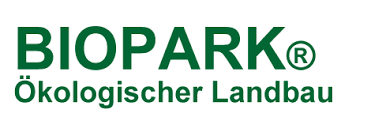 Jan-Peter Vogel · Busch 14 · 15859 Storkow · 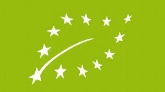 Tel.: 0160 92110143 · E-Mail: jan-peter.vogel@web.deEG-Kontroll-Nr. DE-ÖKO-034Stck.Filet70€/kgStck.Rumpsteak40€/kgKgRoastbeef40€/kgStck.Hüftbraten34€/kgStck.Hüftsteak 34 €/kgkgTafelspitz29€/kgkgKugelbraten€/kgStck.Falsches Filet (ca. 1kg)32€/kgkgBürgermeisterstück 30€/kgkgGrillrippe (Dicke Rippe)12€/kgKgSuppenfleisch12€/kgkgSchaufelstück30€/kgkgBraten28€/kgStck.Rouladen/Oberschale 32€/kgStck.Rouladen/Unterschale 30€/kgkgGulasch (a 500g)20€/kgStck.Beinscheiben15€/kg*kgMarkknochen5€/kg*kgFleischknochen5€/kg*Stck.Ochsenschwanz (ca. 1kg)10€/kg*kgHackfleisch14€/kg*Stck.Zunge (ca. 1kg)16€/kg*Stck.Herz10€/kg*Stck.Büffel-Bockwurst (je 100g im 2er Pack)2,5€/100g*²Stck.Büffel-Bratwurst (je 100g im 4er Pack)2,5€/100g*²Stck.Büffel-Patties(je 100g im 2er Pack)2€/100g*²Stck.Büffel-Salami (ca. 300g)3€/100g*²GlasLeberwurst (180g)4,3€/Glas